 Year  3/4          Autumn 1 2020  Newsletter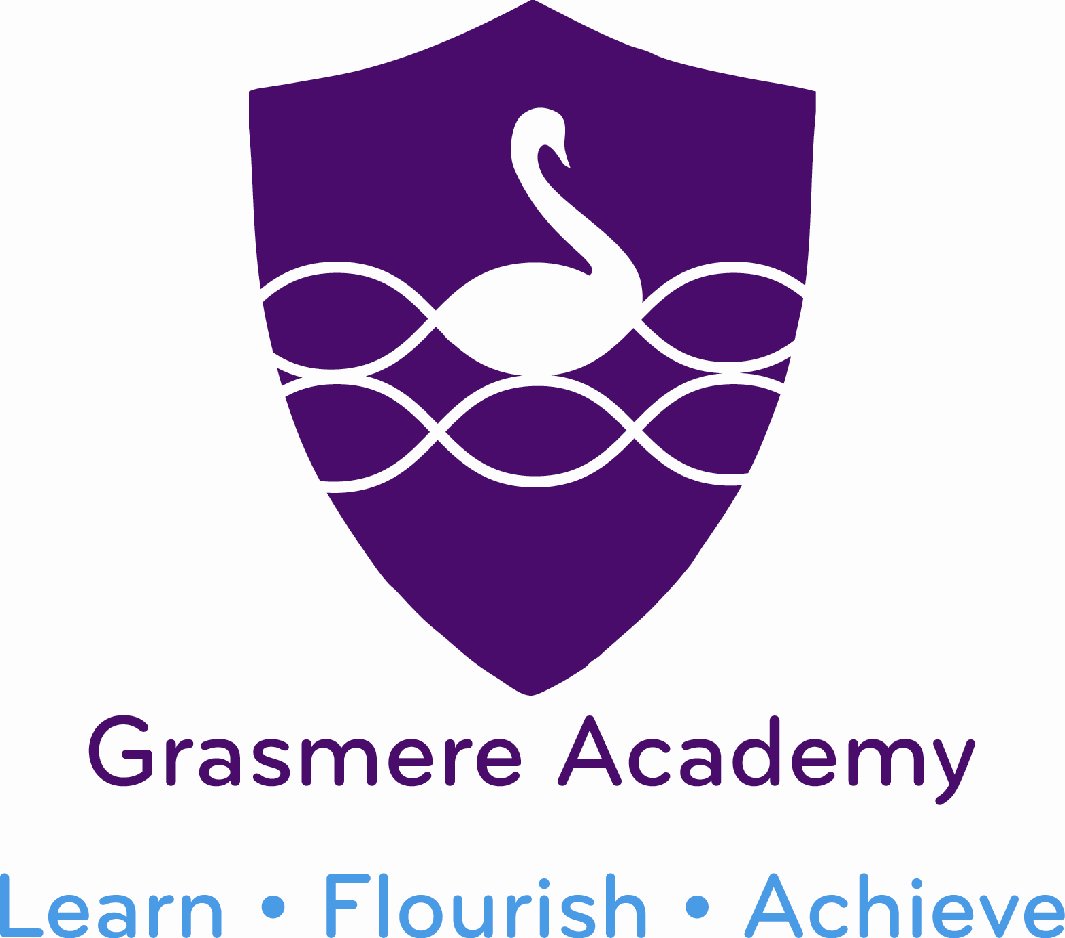     ‘Who inspires you?’The              team bubble…Class teacher – Mr StrakerAssistant teacher – Mrs BigginPPA cover – Mrs CurryDiary DatesEnd of half term23 / 10 / 20Return to school02 / 11 / 20Timings of the dayStart time: 9:10amHome time: 3:15pmIt is very important that you drop off and collect your child on time so we can limit contact between class bubbles.  When waiting on the yard please stand with your child on the lines.  Children must not play on the yard with other children. Diary DatesEnd of half term23 / 10 / 20Return to school02 / 11 / 20Things to remember…Reading books will be sent home on a Tuesday and Friday.  Please make sure you bring your reading folder to school on those days so staff can change your child’s books. Please remember to bring a named water bottle to school everyday. Diary DatesEnd of half term23 / 10 / 20Return to school02 / 11 / 20P.E. day – WednesdayPlease remember to come to school wearing your PE kit on this day. Named sand shoes/trainers, black shorts, white T-shirt and tracksuit bottoms and hoodie for outdoor sessions and colder days. No jewellery to be worn on PE day this includes stud earrings. Diary DatesEnd of half term23 / 10 / 20Return to school02 / 11 / 20Ready safe respectful We will be launching our new school rules and behaviour system which focuses around the three words ‘Ready’ ‘Safe’ ‘Respectful’ . Children will continue to use the traffic lights in class and conversations around behaviour will focus on our 3 words and the zones of regulation bottles.  Children who continue to display unsafe or disrespectful behaviour will be sent to reflection with Miss Girvan or Mrs Lilico and a slip sent home to parents/Carers. Diary DatesEnd of half term23 / 10 / 20Return to school02 / 11 / 20Our projectThis half term we are going to be looking at people who inspire us, looking at famous inspirational people such as Martin Luther King, Malala, Gretta Thunberg, Rosa Parks to name some. Year 3/4 will look at how they inspired people and how they and we might inspire people. The children will be looking ta persuasive writing in English. We will be recapping and moving forward with place value in maths. In science the children will be looking at humans and animals and their digestive system and teeth.   Diary DatesEnd of half term23 / 10 / 20Return to school02 / 11 / 20How can we help you…Due to covid 19 restrictions we have to limit face to face contact between staff and parents.  If you have any problems or concerns please do not hesitate to email me  (rob.straker@ntlp.org.uk) or call the school office  on 0191 222 0259 to book a telephone conversation. Diary DatesEnd of half term23 / 10 / 20Return to school02 / 11 / 20Home learning gridsWe will be continuing our home learning on SeeSaw using the home learning grids. Please log into SeeSaw to see your child’s homework.  If you require a paper copy please let staff know.Diary DatesEnd of half term23 / 10 / 20Return to school02 / 11 / 20How to help your child…Please listen to your child read, practise spellings and number bonds and support with project home work.Diary DatesEnd of half term23 / 10 / 20Return to school02 / 11 / 20